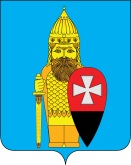 СОВЕТ ДЕПУТАТОВ ПОСЕЛЕНИЯ ВОРОНОВСКОЕ В ГОРОДЕ МОСКВЕ РЕШЕНИЕ22.06.2022 № 06/06Об утверждении плана работыСовета депутатов поселения Вороновское на 3 квартал 2022 годаВ соответствии с Законом города Москвы от 06.11.2002 № 56 «Об организации местного самоуправления в городе Москве», решением Совета депутатов поселения Вороновское от 30.10.2013 № 08/11 «О Регламенте Совета депутатов поселения Вороновское»;Совет депутатов поселения Вороновское решил:1. Утвердить план работы Совета депутатов поселения Вороновское на 3 квартал 2022 года (приложение к настоящему решению).2. Опубликовать настоящее решение в бюллетене «Московский муниципальный вестник» и разместить на официальном сайте администрации поселения Вороновское в информационно – телекоммуникационной сети «Интернет».3. Контроль за выполнением настоящего решения возложить на главу поселения Вороновское Царевского Е.П.Заместитель председателяСовета депутатов поселения Вороновское                                       М.К. ИсаевПриложение к решению Совета депутатов поселения Вороновское в городе Москвеот 29.06.2022 № 06/06План работы Совета депутатов поселения Вороновское на 3 квартал 2022 года№п/пНаименование мероприятийСрок исполненияОтветственные исполнители1По мере поступления20.07.2022Совет депутатов,администрация поселения Вороновское2По мере поступления23.08.2022Совет депутатов,администрация поселения Вороновское3По мере поступления20.09.2022Совет депутатов,администрация поселения Вороновское